В соответствии с постановлением от 29.04.2022 № 21 «Об утверждении Порядка принятия решения о разработке муниципальных программ, их формирования и реализации в Администрации Кожуховичского сельского поселения Хиславичского района Смоленской области», Уставом Кожуховичского сельского поселения Хиславичского района Смоленской области, Администрация Кожуховичского сельского поселения Хиславичского района Смоленской области п о с т а н о в л я е т:1.Отменить следующие постановления: 1)Постановление Администрации Кожуховичского сельского поселения Хиславичского района  Смоленской области от 16.08.2022г. № 33 об утверждении муниципальной программы «Создание условий для обеспечения качественными услугами ЖКХ и благоустройство территории муниципального образования Кожуховичского сельского поселения Хиславичского района  Смоленской области»;2)Постановление Администрации  Кожуховичского сельского поселения Хиславичского района Смоленской области № 34 от 16.08.2022г. «Об утверждении муниципальной программы «Создание условий для эффективного управления муниципального образования Кожуховичского сельского поселения Хиславичского района Смоленской области;3) Постановление Администрации Кожуховичского сельского поселения Хиславичского района  Смоленской области от 16.08.2022г. № 35 об утверждении муниципальной программы «Развитие и содержание автомобильных дорог местного значения и улично-дорожной сети Кожуховичского сельского поселения Хиславичского района Смоленской области»;4) Постановление Администрации Кожуховичского сельского поселения Хиславичского района  Смоленской области от 16.08.2022г. № 36 об утверждении муниципальной программы «Профилактика  терроризма  и экстремизма  на территории  Кожуховичского сельского поселения Хиславичского района Смоленской области»;5) Постановление Администрации Кожуховичского сельского поселения Хиславичского района  Смоленской области от 16.08.2022г. № 37 об утверждении муниципальной программы «Развитие  малого и    среднего    предпринимательства в Кожуховичском   сельском      поселении Хиславичского района Смоленской области»;6) Постановление Администрации Кожуховичского сельского поселения Хиславичского района  Смоленской области от 16.08.2022г. № 38 об утверждении муниципальной программы «Энергосбережение  и повышение энергетической эффективности на территории Кожуховичского сельского поселения Хиславичского района Смоленской области».2.Настоящее постановление подлежит опубликованию (обнародованию) и размещению на официальном сайте муниципального образования «Хиславичский район» Смоленской области в  сети «Интернет».Глава муниципального образованияКожуховичского сельского поселения Хиславичского района  Смоленской области							           С.П.Федосов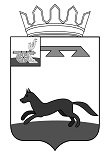 АДМИНИСТРАЦИЯ КОЖУХОВИЧСКОГО СЕЛЬСКОГО ПОСЕЛЕНИЯХИСЛАВИЧСКОГО РАЙОНАСМОЛЕНСКОЙ ОБЛАСТИПОСТАНОВЛЕНИЕот    01 сентября  2022 года                                                                                   №   39Об отмене постановлений 